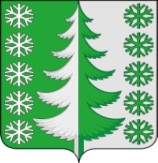 Ханты-Мансийский автономный округ – ЮграХанты-Мансийский муниципальный районмуниципальное образованиесельское поселение ВыкатнойАДМИНИСТРАЦИЯ СЕЛЬСКОГО ПОСЕЛЕНИЯПОСТАНОВЛЕНИЕот 10.08.2023	                            № 36п. ВыкатнойО внесении изменений в постановление администрации сельского поселения Выкатной от 11.01.2023 № 1 «Об утверждении муниципальной программы «Безопасность жизнедеятельности в сельском поселении Выкатной на 2023-2025 годы»»В целях приведения муниципального правового акта администрации сельского поселения Выкатной в соответствие с действующим законодательством, руководствуясь Уставом сельского поселения Выкатной:1. Внести в приложение к постановлению администрации сельского поселения Выкатной от 11.01.2023 № 1 «Об утверждении муниципальной программы «Безопасность жизнедеятельности в сельском поселении Выкатной на 2023-2025 годы»» следующие изменения:1.1. Приложение к постановлению изложить в новой редакции согласно приложению, к настоящему постановлению.2. Настоящее постановление вступает в силу после его официального опубликования (обнародования).3. Контроль за выполнением постановления оставляю за собой.И.о. главы сельского поселения Выкатной                                                     		     Н.В. КлименкоПриложениек постановлению администрациисельского поселения Выкатной от10.08.2023 № 36«Приложениек постановлению администрациисельского поселения Выкатной от 11.01.2023 № 1Паспорт муниципальной программы сельского поселения ВыкатнойОсновные программные мероприятия».Наименование муниципальной программы«Безопасность жизнедеятельности в сельском поселении Выкатной на 2023-2025 годы»Дата утверждения муниципальной программы (наименование и номер соответствующего нормативного правового акта)Постановление администрации сельского поселения Выкатной от 11.01.2023 № 1 «Об утверждении муниципальной программы «Безопасность жизнедеятельности в сельском поселении Выкатной на 2023-2025 годы»» Ответственный исполнитель муниципальной программыАдминистрация сельского поселения ВыкатнойСоисполнители муниципальной программыВорожбит Ксения Николаевна – Главный специалист Администрации сельского поселения ВыкатнойЦели муниципальной программы1. Обеспечение устойчивого социально-экономического развития сельского поселения Выкатной, а также приемлемого уровня безопасности жизнедеятельности, необходимого уровня защищенности населения и территории сельского поселения Выкатной, материальных и культурных ценностей от опасностей, возникающих при военных конфликтах и чрезвычайных ситуациях.2. Обеспечение необходимого уровня защищенности населения, имущества от пожаров на территории сельского поселения Выкатной.Задачи муниципальной программы1. Совершенствование защиты населения, материальных и культурных ценностей от опасностей, возникающих при военных конфликтах и чрезвычайных ситуациях, в том числе создание резерва материальных ресурсов (запасов) для ликвидации чрезвычайных ситуаций.2. Обеспечение необходимого уровня готовности систем управления, связи, информирования и оповещения, а также сил и средств, предназначенных для предупреждения и ликвидации чрезвычайных ситуаций.3. Обеспечение безопасности населения и территории сельского поселения Выкатной от негативного влияния вод, в период паводка и половодья.4. Создание условий для осуществления эффективной деятельности сельского поселения Выкатной.5. Обеспечение необходимого уровня защищенности населения и объектов защиты от пожаров на территории сельского поселения Выкатной.Подпрограммы 1. Предупреждение и ликвидация последствий и чрезвычайных ситуаций и стихийных бедствий природного и техногенного характера.2. Обеспечение пожарной безопасности сельского поселении Выкатной:3. Безопасность населения на водных объектах:Портфели проектов, проекты, входящие в состав муниципальной программы, в том числе направленные на реализацию в сельском поселении Выкатной и национальных проектов (программ) Российской ФедерацииВ рамках программы не предусмотрена реализация проектов и портфелей проектов Ханты-Мансийского района, Ханты-Мансийского автономного округа-Югры (участие в которых принимает Ханты-Мансийский район), направленные в том числе на реализацию национальных и федеральных проектов Российской ФедерацииЦелевые показатели муниципальной программыСохранение обеспеченности вещевым имуществом и продовольственным резервом на уровне 100%;Сохранение охвата населения при информировании и оповещении в случае угрозы возникновения или возникновения чрезвычайных ситуаций на уровне 100%;Сохранение охвата населения, защищенного в результате проведения мероприятий по повышению защищенности от негативного воздействия вод на уровне 100%;Сохранение уровня реализации плана основных мероприятий сельского поселения Выкатной в области гражданской обороны, предупреждения и ликвидации чрезвычайных ситуаций, обеспечения пожарной безопасности и безопасности людей на водных объектах на уровне 100%;Сохранение обеспеченности сельского поселения Выкатной защитными противопожарными минерализованными полосами на уровне 100%Сроки реализации муниципальной программы (разрабатывается на срок от трех лет)2023-2025 годыПараметры финансового обеспечения муниципальной программыобщий объем финансирования Программы составляет 3529,80 тыс. рублей, в том числе: 2023 год – 2216,80 тыс. рублей;2024 год – 660,50 тыс. рублей;  2025 год – 652,50 тыс. рублей, в том числе:бюджет автономного округа – 0 тыс. рублей;бюджет района – 218,30 тыс. рублей;бюджет поселения – 3311,50 тыс. рублей.Номер основногомероприятияОсновные мероприятия муниципальной Программы(связь мероприятий с показателями муниципальной программы)Ответственный исполнитель (соисполнитель)Источники финансированияФинансовые затраты на реализацию (тыс. рублей)Финансовые затраты на реализацию (тыс. рублей)Финансовые затраты на реализацию (тыс. рублей)Финансовые затраты на реализацию (тыс. рублей)Номер основногомероприятияОсновные мероприятия муниципальной Программы(связь мероприятий с показателями муниципальной программы)Ответственный исполнитель (соисполнитель)Источники финансированиявсегов том числев том числев том числеНомер основногомероприятияОсновные мероприятия муниципальной Программы(связь мероприятий с показателями муниципальной программы)Ответственный исполнитель (соисполнитель)Источники финансированиявсего2023 год2024 год2025 год12345678Подпрограмма 1 «Предупреждение и ликвидация последствий и чрезвычайных ситуаций и стихийных бедствий природного и техногенного характера»Подпрограмма 1 «Предупреждение и ликвидация последствий и чрезвычайных ситуаций и стихийных бедствий природного и техногенного характера»Подпрограмма 1 «Предупреждение и ликвидация последствий и чрезвычайных ситуаций и стихийных бедствий природного и техногенного характера»Подпрограмма 1 «Предупреждение и ликвидация последствий и чрезвычайных ситуаций и стихийных бедствий природного и техногенного характера»Подпрограмма 1 «Предупреждение и ликвидация последствий и чрезвычайных ситуаций и стихийных бедствий природного и техногенного характера»Подпрограмма 1 «Предупреждение и ликвидация последствий и чрезвычайных ситуаций и стихийных бедствий природного и техногенного характера»Подпрограмма 1 «Предупреждение и ликвидация последствий и чрезвычайных ситуаций и стихийных бедствий природного и техногенного характера»Подпрограмма 1 «Предупреждение и ликвидация последствий и чрезвычайных ситуаций и стихийных бедствий природного и техногенного характера»1.1.Основное мероприятие: Предупреждение и ликвидация последствий и чрезвычайных ситуаций и стихийных бедствий природного и техногенного характера.Создание и поддержание в постоянной готовности материальных ресурсов (запасов) резерва гражданской обороны для ликвидации чрезвычайных ситуаций (показатель 1)администрация сельского поселения Выкатнойвсего1.1.Основное мероприятие: Предупреждение и ликвидация последствий и чрезвычайных ситуаций и стихийных бедствий природного и техногенного характера.Создание и поддержание в постоянной готовности материальных ресурсов (запасов) резерва гражданской обороны для ликвидации чрезвычайных ситуаций (показатель 1)администрация сельского поселения Выкатнойбюджет СП Выкатной45,015,015,015,01.1.Основное мероприятие: Предупреждение и ликвидация последствий и чрезвычайных ситуаций и стихийных бедствий природного и техногенного характера.Создание и поддержание в постоянной готовности материальных ресурсов (запасов) резерва гражданской обороны для ликвидации чрезвычайных ситуаций (показатель 1)администрация сельского поселения Выкатнойбюджет района00001.2.мероприятие: защита населения и территории сельского поселения Выкатной от чрезвычайных ситуаций администрация сельского поселения Выкатнойвсего00001.2.мероприятие: защита населения и территории сельского поселения Выкатной от чрезвычайных ситуаций администрация сельского поселения Выкатнойбюджет СП Выкатной00001.2.мероприятие: защита населения и территории сельского поселения Выкатной от чрезвычайных ситуаций администрация сельского поселения Выкатнойбюджет района00001.3.мероприятие: Укрепление берега реки Конда п. Выкатной администрация сельского поселения Выкатнойвсего1300,01300,0001.3.мероприятие: Укрепление берега реки Конда п. Выкатной администрация сельского поселения Выкатнойбюджет СП Выкатной1300,01300,0001.3.мероприятие: Укрепление берега реки Конда п. Выкатной администрация сельского поселения Выкатнойбюджет района00001.4.Обеспечение и выполнение полномочий и функцийАСП Выкатной (показатель 3)администрация сельского поселения Выкатнойвсего1.4.Обеспечение и выполнение полномочий и функцийАСП Выкатной (показатель 3)администрация сельского поселения Выкатнойбюджет СП Выкатной1.4.Обеспечение и выполнение полномочий и функцийАСП Выкатной (показатель 3)администрация сельского поселения Выкатнойбюджет районаИтого по подпрограмме 1Итого по подпрограмме 1всего1345,01315,015,015,0Итого по подпрограмме 1Итого по подпрограмме 1бюджет СП Выкатной1345,01315,015,015,0Итого по подпрограмме 1Итого по подпрограмме 1бюджет района0,00,00,00,0Подпрограмма 2. «Обеспечение пожарной безопасности сельского поселении Выкатной»Подпрограмма 2. «Обеспечение пожарной безопасности сельского поселении Выкатной»Подпрограмма 2. «Обеспечение пожарной безопасности сельского поселении Выкатной»Подпрограмма 2. «Обеспечение пожарной безопасности сельского поселении Выкатной»Подпрограмма 2. «Обеспечение пожарной безопасности сельского поселении Выкатной»Подпрограмма 2. «Обеспечение пожарной безопасности сельского поселении Выкатной»Подпрограмма 2. «Обеспечение пожарной безопасности сельского поселении Выкатной»Подпрограмма 2. «Обеспечение пожарной безопасности сельского поселении Выкатной»2.1.Основное мероприятие: Мероприятия по обеспечению пожарной безопасности.  Защита населенных пунктов, расположенных в лесных массивах, от лесных пожаров (показатель 4)администрация сельского поселения Выкатнойвсего00002.1.Основное мероприятие: Мероприятия по обеспечению пожарной безопасности.  Защита населенных пунктов, расположенных в лесных массивах, от лесных пожаров (показатель 4)администрация сельского поселения Выкатнойбюджет СП Выкатной00002.1.Основное мероприятие: Мероприятия по обеспечению пожарной безопасности.  Защита населенных пунктов, расположенных в лесных массивах, от лесных пожаров (показатель 4)администрация сельского поселения Выкатнойбюджет района00002.2.мероприятие: Устройство защитной противопожарной полосы в с. Тюли.администрация сельского поселения Выкатнойвсего220,48220,48002.2.мероприятие: Устройство защитной противопожарной полосы в с. Тюли.администрация сельского поселения Выкатнойбюджет СП Выкатной2,182,18002.2.мероприятие: Устройство защитной противопожарной полосы в с. Тюли.администрация сельского поселения Выкатнойбюджет района218,3218,3002.3.мероприятие:- личное страхование на случай причинения вреда жизни или здоровью добровольного пожарного;- единовременная выплата по итогам работы за год. - медицинская комиссия добровольного пожарногоадминистрация сельского поселения Выкатнойвсего523,0145,0189,00189,02.3.мероприятие:- личное страхование на случай причинения вреда жизни или здоровью добровольного пожарного;- единовременная выплата по итогам работы за год. - медицинская комиссия добровольного пожарногоадминистрация сельского поселения Выкатнойбюджет СП Выкатной523,0145,0189,0189,02.3.мероприятие:- личное страхование на случай причинения вреда жизни или здоровью добровольного пожарного;- единовременная выплата по итогам работы за год. - медицинская комиссия добровольного пожарногоадминистрация сельского поселения Выкатнойбюджет района00002.4.- приобретение боевой одежды для пожарных в количестве 4 шт. - приобретение мотопомпы- приобретение пожарный рукав для мотопомпы 51мм (5шт);- приобретение переходники для пожарных рукавов с d 51(2 шт.) на d 77 (2 шт.) -приобретение канистр металлических в количестве 3 шт.  администрация сельского поселения Выкатнойвсего186,8595,8545,545,52.4.- приобретение боевой одежды для пожарных в количестве 4 шт. - приобретение мотопомпы- приобретение пожарный рукав для мотопомпы 51мм (5шт);- приобретение переходники для пожарных рукавов с d 51(2 шт.) на d 77 (2 шт.) -приобретение канистр металлических в количестве 3 шт.  администрация сельского поселения ВыкатнойбюджетСП Выкатной186,8595,8545,545,52.4.- приобретение боевой одежды для пожарных в количестве 4 шт. - приобретение мотопомпы- приобретение пожарный рукав для мотопомпы 51мм (5шт);- приобретение переходники для пожарных рукавов с d 51(2 шт.) на d 77 (2 шт.) -приобретение канистр металлических в количестве 3 шт.  администрация сельского поселения Выкатнойбюджет района00002.5Приобретение горюче-смазочных материалов для мотопомп в п. Выкатной, с. Тюли (масло, бензин)администрация сельского поселения Выкатнойвсего9,03,03,03,02.5Приобретение горюче-смазочных материалов для мотопомп в п. Выкатной, с. Тюли (масло, бензин)администрация сельского поселения Выкатнойбюджет СП Выкатной9,03,03,03,02.5Приобретение горюче-смазочных материалов для мотопомп в п. Выкатной, с. Тюли (масло, бензин)администрация сельского поселения ВыкатнойБюджет района00002.6Заполнение пожарных ёмкостей населению п. Выкатной, с. Тюлиадминистрация сельского поселения Выкатнойвсего60,020,020,020,02.6Заполнение пожарных ёмкостей населению п. Выкатной, с. Тюлиадминистрация сельского поселения ВыкатнойбюджетСП Выкатной60,020,020,020,02.6Заполнение пожарных ёмкостей населению п. Выкатной, с. Тюлиадминистрация сельского поселения Выкатнойбюджет района00002.7.Постановка на учет как бесхозные пожарные водоёмы(п. Выкатной- ул. Надежд, 3, пер. Северный 1, ул. Школьная, д.6,с. Тюли – ул. Мира, 43администрация сельского поселения Выкатнойвсего00002.7.Постановка на учет как бесхозные пожарные водоёмы(п. Выкатной- ул. Надежд, 3, пер. Северный 1, ул. Школьная, д.6,с. Тюли – ул. Мира, 43администрация сельского поселения ВыкатнойбюджетСП Выкатной00002.7.Постановка на учет как бесхозные пожарные водоёмы(п. Выкатной- ул. Надежд, 3, пер. Северный 1, ул. Школьная, д.6,с. Тюли – ул. Мира, 43администрация сельского поселения Выкатнойбюджет района00002.8.Перезарядка огнетушителейадминистрация сельского поселения Выкатнойвсего15,05,05,05,02.8.Перезарядка огнетушителейадминистрация сельского поселения ВыкатнойбюджетСП Выкатной15,05,05,05,02.8.Перезарядка огнетушителейадминистрация сельского поселения Выкатнойбюджет района00002.9.Приобретение и установка информационных аншлагов "Берегите лес от пожара" в количестве 2 штукадминистрация сельского поселения Выкатнойвсего44,9036,908,02.9.Приобретение и установка информационных аншлагов "Берегите лес от пожара" в количестве 2 штукадминистрация сельского поселения ВыкатнойбюджетСП Выкатной44,9036,908,002.9.Приобретение и установка информационных аншлагов "Берегите лес от пожара" в количестве 2 штукадминистрация сельского поселения Выкатнойбюджет районаИтого по подпрограмме 2Итого по подпрограмме 2всего1059,80526,80270,5262,5Итого по подпрограмме 2Итого по подпрограмме 2бюджетСП Выкатной841,50308,50270,5262,5Итого по подпрограмме 2Итого по подпрограмме 2бюджет района218,30218,3000Подпрограмма 3. «Безопасность населения на водных объектах»Подпрограмма 3. «Безопасность населения на водных объектах»Подпрограмма 3. «Безопасность населения на водных объектах»Подпрограмма 3. «Безопасность населения на водных объектах»Подпрограмма 3. «Безопасность населения на водных объектах»Подпрограмма 3. «Безопасность населения на водных объектах»Подпрограмма 3. «Безопасность населения на водных объектах»Подпрограмма 3. «Безопасность населения на водных объектах»3.1Основное мероприятие: Организация работы по обеспечению безопасности людей на водных объектах (показатель 2)администрация сельского поселения Выкатной всего00003.1Основное мероприятие: Организация работы по обеспечению безопасности людей на водных объектах (показатель 2)администрация сельского поселения Выкатной бюджетСП Выкатной00003.1Основное мероприятие: Организация работы по обеспечению безопасности людей на водных объектах (показатель 2)администрация сельского поселения Выкатной бюджет района00003.2- Создание наблюдательных общественных постов и пропаганда правил поведения населения в местах массового отдыха людей на водных объектах в сельском поселении Выкатнойадминистрация сельского поселения Выкатной всего1125,0375,0375,0375,03.2- Создание наблюдательных общественных постов и пропаганда правил поведения населения в местах массового отдыха людей на водных объектах в сельском поселении Выкатнойадминистрация сельского поселения Выкатной бюджетСП Выкатной1125,0375,0375,0375,03.2- Создание наблюдательных общественных постов и пропаганда правил поведения населения в местах массового отдыха людей на водных объектах в сельском поселении Выкатнойадминистрация сельского поселения Выкатной бюджет района0000Итого по подпрограмме 3Итого по подпрограмме 3всего1125,0375,0375,0375,0Итого по подпрограмме 3Итого по подпрограмме 3бюджетСП Выкатной1125,0   375,0375,0375,0Итого по подпрограмме 3Итого по подпрограмме 3бюджет района0000В том числе:В том числе:В том числе:В том числе:В том числе:В том числе:В том числе:В том числе:Инвестиции в объекты муниципальной собственностиИнвестиции в объекты муниципальной собственностивсего0000Инвестиции в объекты муниципальной собственностиИнвестиции в объекты муниципальной собственностибюджет0000Инвестиции в объекты муниципальной собственностиИнвестиции в объекты муниципальной собственностибюджет района0000Прочие расходыПрочие расходывсего0000Прочие расходыПрочие расходыбюджет0000Прочие расходыПрочие расходыбюджет района0000